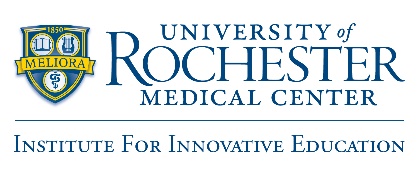 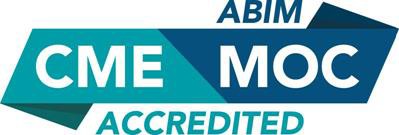 REGISTRATION PROCESSThe CME office can process MOC credits once the following registration steps are completed:In general, accredited CME providers must do all of the following: Attest to compliance with ACCME's CME for MOC Program Guide as well as the ABIM’s requirements.Agree to collect the required individual learner completion data and submit it via PARS. Agree to abide by ABIM and ACCME requirements for use of the data. Agree to allow ACCME to publish data about the activity on ACCME’s website (www.cmefinder.org). Agree to comply with requests for information about the activity if the activity is selected for an audit by the ACCME. SUMMARY OF REQUIREMENTS FOR ABIM MOC1. Certified for AMA PRA Category 1 CreditTM2. Meets the following ABIM MOC criteria:Link for additional information: ACCME’s CME that Counts for MOCDOCUMENTATION CHECKLIST FOR CERTIFYING ACTIVITIES FOR ABIM MOCActivity Directors are required to complete and submit this form to CEL.CME Activity Director Attestation: I attest to the completeness and accuracy of this application, as well as the requirements for the ACCME’s CME for MOC Program Guide. In addition, I will submit the aforementioned documents to the UR CME Office so the activity can be registered with the ACCME and ABIM.COMPONENTREQUIREMENTEXPECTATIONEvaluation MechanismAll activities, including live activities, must include a comprehensive evaluation component that assesses individual learner competence, knowledge and/or skill.The evaluation measures the competence or performance of the individual learner and not of the activity.Evaluation methods employed should be able to identify individual learning (not anonymous).Participation ThresholdThe provider determines and communicates the participation threshold, also known as a passing standard, for the learner to earn MOC credit.The participation threshold must be clearly communicated to the learner prior to engagement in the activity. The learner must meet the participation threshold set by the provider before credit is reported.FeedbackAll activities must include feedback to participants, identifying learner results with rationales for correct answers or attainment of applicable skill(s), and/or relevant citations where appropriate.Evaluation of the learner and feedback to the learner must be completed before completion credit may be awarded. ACTIVITY INFORMATIONACTIVITY INFORMATIONACTIVITY INFORMATIONACTIVITY INFORMATIONCME Activity Title:  CME Activity Title:  CME Activity Title:  CME Activity Title:  Date:  Date:  Activity Type:    RSS        Live Course        Enduring MaterialOther: _________________Activity Type:    RSS        Live Course        Enduring MaterialOther: _________________Total CME credit count:  Total CME credit count:  Total MOC credit count:  Total MOC credit count:  Activity Director:   Activity Director:   Department Coordinator:  Department Coordinator:  Please choose the most applicable practice area(s) the activity covers. If the content of your activity is broadly relevant to several specialties, please select "Internal Medicine." Adolescent Medicine			 Geriatric Medicine			 Medical Oncology  Adult Congenital Heart Disease		 Hematology				 Nephrology Advanced Heart Failure		 Hospice and Palliative Medicine		 Pulmonary Disease and Transplant Cardiology			 Hospital Medicine			 Rheumatology Cardiovascular Disease			 Infectious Disease			 Sleep Medicine Clinical Cardiac			 Internal Medicine			 Sports MedicineElectrophysiology				 Interventional Cardiology		 Transplant Hepatology	 Critical Care Medicine			 Endocrinology, Diabetes, and Metabolism   	 Gastroenterology	Please choose the most applicable practice area(s) the activity covers. If the content of your activity is broadly relevant to several specialties, please select "Internal Medicine." Adolescent Medicine			 Geriatric Medicine			 Medical Oncology  Adult Congenital Heart Disease		 Hematology				 Nephrology Advanced Heart Failure		 Hospice and Palliative Medicine		 Pulmonary Disease and Transplant Cardiology			 Hospital Medicine			 Rheumatology Cardiovascular Disease			 Infectious Disease			 Sleep Medicine Clinical Cardiac			 Internal Medicine			 Sports MedicineElectrophysiology				 Interventional Cardiology		 Transplant Hepatology	 Critical Care Medicine			 Endocrinology, Diabetes, and Metabolism   	 Gastroenterology	Please choose the most applicable practice area(s) the activity covers. If the content of your activity is broadly relevant to several specialties, please select "Internal Medicine." Adolescent Medicine			 Geriatric Medicine			 Medical Oncology  Adult Congenital Heart Disease		 Hematology				 Nephrology Advanced Heart Failure		 Hospice and Palliative Medicine		 Pulmonary Disease and Transplant Cardiology			 Hospital Medicine			 Rheumatology Cardiovascular Disease			 Infectious Disease			 Sleep Medicine Clinical Cardiac			 Internal Medicine			 Sports MedicineElectrophysiology				 Interventional Cardiology		 Transplant Hepatology	 Critical Care Medicine			 Endocrinology, Diabetes, and Metabolism   	 Gastroenterology	Please choose the most applicable practice area(s) the activity covers. If the content of your activity is broadly relevant to several specialties, please select "Internal Medicine." Adolescent Medicine			 Geriatric Medicine			 Medical Oncology  Adult Congenital Heart Disease		 Hematology				 Nephrology Advanced Heart Failure		 Hospice and Palliative Medicine		 Pulmonary Disease and Transplant Cardiology			 Hospital Medicine			 Rheumatology Cardiovascular Disease			 Infectious Disease			 Sleep Medicine Clinical Cardiac			 Internal Medicine			 Sports MedicineElectrophysiology				 Interventional Cardiology		 Transplant Hepatology	 Critical Care Medicine			 Endocrinology, Diabetes, and Metabolism   	 Gastroenterology	Please indicate the type(s) of MOC credit for which you are offering this activity: Medical Knowledge                        Practice Assessment                          Patient Safety**Patient Safety is not a standalone activity type, can only be selected in addition to the other activity types.Please indicate the type(s) of MOC credit for which you are offering this activity: Medical Knowledge                        Practice Assessment                          Patient Safety**Patient Safety is not a standalone activity type, can only be selected in addition to the other activity types.Please indicate the type(s) of MOC credit for which you are offering this activity: Medical Knowledge                        Practice Assessment                          Patient Safety**Patient Safety is not a standalone activity type, can only be selected in addition to the other activity types.Please indicate the type(s) of MOC credit for which you are offering this activity: Medical Knowledge                        Practice Assessment                          Patient Safety**Patient Safety is not a standalone activity type, can only be selected in addition to the other activity types.TASKITEMS INCLUDED IN TaskITEMS INCLUDED IN TaskNOTESPRE-ACTIVITY: Due 30 Days Before ActivityPRE-ACTIVITY: Due 30 Days Before ActivityPRE-ACTIVITY: Due 30 Days Before ActivityPRE-ACTIVITY: Due 30 Days Before ActivityPermission to share learner dataAttachment: Provide evidence that physician learners were informed that their participation information would be shared with ABIM via ACCME’s PARS prior to the start of the activity. Obtain permission from all learners to share completion data with the ACCME and ABIM.Attachment: Provide evidence that physician learners were informed that their participation information would be shared with ABIM via ACCME’s PARS prior to the start of the activity. Obtain permission from all learners to share completion data with the ACCME and ABIM.Learner EvaluationSelect which of the following Evaluation Methods will be used:  Case Discussion		  Written Responses  Quiz			  Audience Response System (ARS)  Other – Please explain:	   Please see the Appendix A: Evaluation and Feedback Resources.Attachment: Provide a description or copy/sample of the evaluation tool Select which of the following Evaluation Methods will be used:  Case Discussion		  Written Responses  Quiz			  Audience Response System (ARS)  Other – Please explain:	   Please see the Appendix A: Evaluation and Feedback Resources.Attachment: Provide a description or copy/sample of the evaluation tool Participation Threshold Attachment: Briefly describe the minimum participation threshold (e.g., score, correct written or shared response, etc.) for the learner to earn MOC credit.Attachment: Briefly describe the minimum participation threshold (e.g., score, correct written or shared response, etc.) for the learner to earn MOC credit.Learner FeedbackAttachment: Briefly describe the process by which feedback will be provided to learners and include a sample of the feedback tool.  Provide verification that the learners successfully met the minimum participation threshold for the activity.Attachment: Briefly describe the process by which feedback will be provided to learners and include a sample of the feedback tool.  Provide verification that the learners successfully met the minimum participation threshold for the activity.Recognition StatementAttachment: The following statement should be used when promoting activities registered for ABIM: “Successful completion of this CME activity, which includes participation in the evaluation component, enables the participant to earn up to [MOC point amount and credit type(s)] MOC points [and patient safety MOC credit] in the American Board of Internal Medicine’s (ABIM) Maintenance of Certification (MOC) program. It is the CME activity provider’s responsibility to submit participant completion information to ACCME for the purpose of granting ABIM MOC credit.”If applicable, please send a sample to the UR CME office.Attachment: The following statement should be used when promoting activities registered for ABIM: “Successful completion of this CME activity, which includes participation in the evaluation component, enables the participant to earn up to [MOC point amount and credit type(s)] MOC points [and patient safety MOC credit] in the American Board of Internal Medicine’s (ABIM) Maintenance of Certification (MOC) program. It is the CME activity provider’s responsibility to submit participant completion information to ACCME for the purpose of granting ABIM MOC credit.”If applicable, please send a sample to the UR CME office.In addition to the requirements above, provide the following attachments based on the MOC credit categories that you selected for this activity (Practice Assessment and/or Patient Safety).In addition to the requirements above, provide the following attachments based on the MOC credit categories that you selected for this activity (Practice Assessment and/or Patient Safety).In addition to the requirements above, provide the following attachments based on the MOC credit categories that you selected for this activity (Practice Assessment and/or Patient Safety).In addition to the requirements above, provide the following attachments based on the MOC credit categories that you selected for this activity (Practice Assessment and/or Patient Safety).Practice AssessmentAttachment:  Provide a description of how the program addresses a quality or safety gap that is supported by a needs assessment or problem analysis, or supports the completion of such a needs assessment as part of the activity.Attachment:  Provide a description of how the program addresses a quality or safety gap that is supported by a needs assessment or problem analysis, or supports the completion of such a needs assessment as part of the activity.Practice AssessmentAttachment: Provide a description of how the activity addresses care, care processes, or systems of care in one or more of the National Academy of Medicine’s quality dimensions or one or more of the three Aims or six Priorities articulated in the National Quality Strategy.Attachment: Provide a description of how the activity addresses care, care processes, or systems of care in one or more of the National Academy of Medicine’s quality dimensions or one or more of the three Aims or six Priorities articulated in the National Quality Strategy.Practice AssessmentAttachment: Provide a description of the specific, measurable aim(s) for improvement.Attachment: Provide a description of the specific, measurable aim(s) for improvement.Practice AssessmentAttachment: Provide a description of the interventions intended to result in improvement.Attachment: Provide a description of the interventions intended to result in improvement.Practice AssessmentAttachment: Provide a description of the data collection and analysis of performance data to assess the impact of the interventions. Attachment: Provide a description of the data collection and analysis of performance data to assess the impact of the interventions. Practice AssessmentAttachment: Provide a definition of meaningful clinician participation in the activity, describe the mechanism for identifying clinicians who meet the requirements, and provide participant completion information. Attachment: Provide a definition of meaningful clinician participation in the activity, describe the mechanism for identifying clinicians who meet the requirements, and provide participant completion information. Patient SafetyAttachment: Provide a description of how the activity addresses at least one of the following topics: (1) Foundational Knowledge (2) Prevention of Adverse Events.Attachment: Provide a description of how the activity addresses at least one of the following topics: (1) Foundational Knowledge (2) Prevention of Adverse Events.POST-ACTIVITY: Due 30 Days After Activity (Quarterly if RSS)POST-ACTIVITY: Due 30 Days After Activity (Quarterly if RSS)POST-ACTIVITY: Due 30 Days After Activity (Quarterly if RSS)POST-ACTIVITY: Due 30 Days After Activity (Quarterly if RSS)Learner Attendance & Evaluation DataAttachment(s):Use the attached Spreadsheet (Tab-delimited Submission Learner Template B) to document Learner Completion Data for learners claiming ABIM MOC. Provide a summary of comprehensive evaluation data with documentation showing that learner(s) successfully met the passing standard for activity.Attachment(s):Use the attached Spreadsheet (Tab-delimited Submission Learner Template B) to document Learner Completion Data for learners claiming ABIM MOC. Provide a summary of comprehensive evaluation data with documentation showing that learner(s) successfully met the passing standard for activity.SignaturePrint NameDate